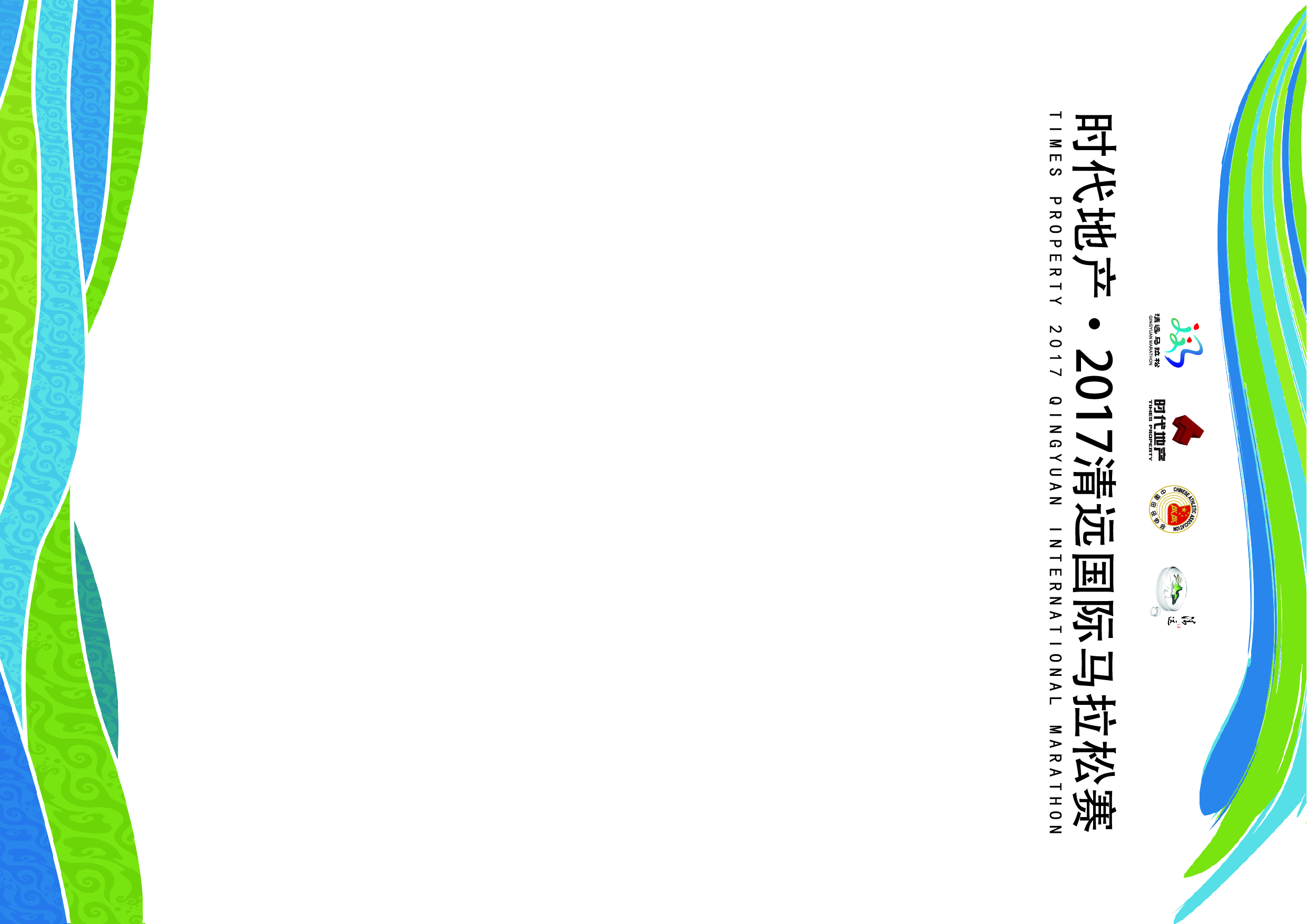 代领委托授权书    本人              ，身份证号                      ，因为                           不能亲自前来领取时代地产·2017清远国际马拉松赛参赛物资，特委              ，身份证号                      ，来领取参赛物资。    委托人签字：            电话：                       被委托人签字：            电话：                                                           日期：              